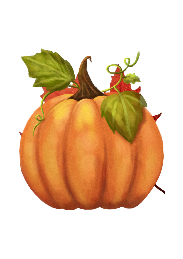 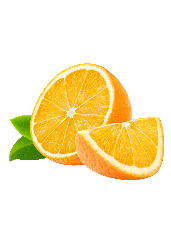 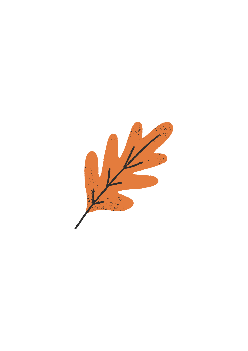 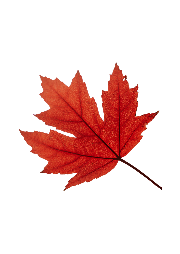 	Jadłospis jesienny	DzieńZupaII DanieDeserPoniedziałek 06.11.2023Delikatna zupa ryżowa z jarzynami i ryżem długoziarnistym (300ml) 7, 9Kotlet schabowy (90g) w panierce (20g) podany z ziemniakami posypanymi koperkiem (180g) i z trio warzywnym przygotowanym na parze (90g) 1, 3, 7Herbata czarna z cytryną (200ml)Wtorek 07.11.2023Zupa pieczarkowa z jarzynami i ziemniakami z  dodatkiem śmietany (300ml) 7, 9Ryż z warzywami z kurczakiem po chińsku (180g; 90g) 6, 7Herbata truskawkowa (200ml), nektarynkaŚroda 08.11.2023Kapuśniak z kiszonej kapusty z jarzynami i ziemniakami (300ml) 7, 9Makaron z sosem bologne (150g/50ml) z żółtym serem i roszponką 1,6,7Kompot wieloowocowy : porzeczka, jabłko, truskawka (200ml), bananCzwartek 09.11.2023Zupa rybna ze śmietaną (300ml) 4, 7Gulasz z szynki wieprzowej (100g/50ml) podany z kaszą gryczaną (180g) i surówką z kapusty pekińkiej (80g) 1, 7, 6Herbata miętowa (200ml), jabłkoPiątek 10.11.2023
Zupa z soczewicą czerwoną z jarzynami, ziemniakami (300ml) 7,9Pierogi z serem na słodko (240g; 6szt.) z polewą waniliowo-truskawkowo-jagodową (50ml), podane z surówką ze słodkiej marchewki (80g) 1, 3, 7, Herbata czarna z cytryną (200ml), kiwi